Пальчиковые игры – это не только увлекательные игры, но и очень полезные упражнения для развития моторики. Они способствуют развитию речи и творческой деятельности дошкольников. Пальчиковые игры подходят всем детям.В возрасте от года и до трех лет детишки играют с удовольствием в пальчиковые игры, выполняемые одной рукой.С трёх до четырёх лет уже подходят игры с участием двух рук.Для детей старше четырёх лет в таких играх можно использовать разнообразные мелкие предметы: шарики, камешки, орехи, кубики и всё, что подскажет фантазия.Приступая к игровым заданиям, всегда следует помнить о следующих правилах проведения пальчиковых игр:1 правило. Перед игрой с ребёнком нужно обсудить её содержание, сразу при этом отрабатывая необходимые жесты, комбинации пальцев, движения. Это не только позволит подготовить дошкольника к правильному выполнению упражнения, но и создаст необходимый эмоциональный настрой.Выполнять упражнение следует вместе с ребёнком, при этом демонстрируя собственную увлечённость игрой. Приступаем. Предлагаю вам побыть в роли маленьких мышек. Вы готовы? И так, пальчиковая игра…МАЛЕНЬКАЯ МЫШКАМаленькая мышка по городу бежит,Бежим пальцами обеих рук по столу или коленям.Глядит ко всем в окошки,Сложив пальцы рук круглым окошечком, заглядываем в него.И пальчиком грозит:Грозим пальчиком"А кто не лёг в кроватку?Руки прижаты ладонями друг к другу. Лежат на тыльной стороне одной из рук на столе (коленях).А кто не хочет спать?Переворачиваем руки на другой "бок".Такого непослушногоЯ буду щекотать!"Щекочем пальчиками то одну, то другую ладошку..2 правило. При повторных проведениях игры дети нередко начинают произносить текст частично (особенно начало и окончание фраз). Постепенно текст разучивается наизусть, дети произносят его целиком, соотнося слова с движением.Выбрав два или три упражнения, постепенно заменяйте их новыми. Наиболее понравившиеся игры можете оставить в своей «копилочке» и возвращаться к ней по желанию ребенка.Пальчиковая игра «ПАУЧОК».Руки скрещены. Пальцы каждой руки "бегут" по предплечью, а затем по плечу другой руки.Паучок ходил по ветке,А за ним ходили детки.Дождик с неба вдруг полил,Кисти свободно опущены, выполняем стряхивающее движение (дождик).Паучков на землю смыл.Хлопок ладонями по столу/коленям.Солнце стало пригревать,Ладони боковыми сторонами прижаты друг к другу, пальцы растопырены, качаем руками (солнышко светит)Паучок ползёт опять,Действия аналогичны первоначальным.А за ним ползут все детки,Чтобы погулять на ветке.«Паучки» ползают по голове.3 правило. Не ставьте перед ребёнком несколько сложных задач сразу (к примеру, показывать движения и произносить текст). Объем внимания у детей ограничен, и невыполнимая задача может "отбить" интерес к игре.Вначале дети испытывают затруднения в выполнении многих упражнений. Поэтому отрабатываются упражнения постепенно и вначале выполняются пассивно, с помощью взрослых.Пальчиковая игра «Мышонок».Сел мышонок на масленок,Ладонь правой руки накрывает кулак левой.А масленок – липкий гриб.Кулак левой руки вращается вокруг своей оси.Посидел на нем мышонокПоелозить ладонью правой руки по кулаку левой.И прилип, прилип, прилип.«Отрываем» ладонь от кулака, а она держится, плотно обхватив кулак левой.4 правило. Стимулируйте подпевание детей, "не замечайте", если они поначалу делают что-то неправильно, поощряйте успехи.ДомМолоточком я стучу ( постукивать кулачками друг о друга)Дом построить я хочу.Соединить кончики пальцев обеих рукСтрою я высокий дом,(поднять выпрямленные ладони вверх)Буду жить я в доме том.Похлопать ладонямиЕжикМаленький колючий еж (две руки соединяем в кулачок)До чего же ты хорош!Покажи свои иголкиХоть они и очень колки! (выпрямляем пальчики в кулачке)Здоровья вам и вашим детям!Муниципальное дошкольное образовательное учреждение детский сад «Золотая рыбка» Памятка для родителей «Пальчиковые игры для малышей» 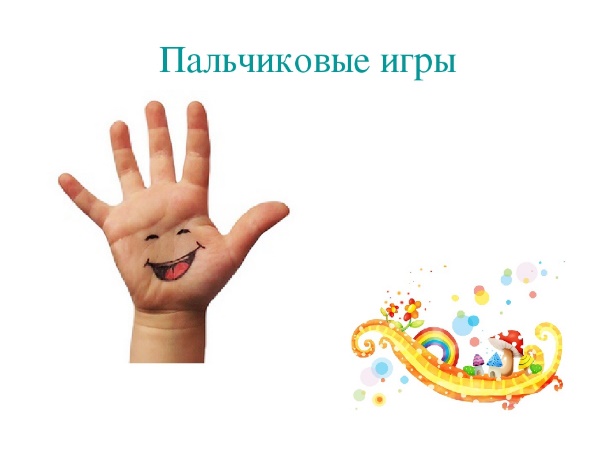 Подготовила : воспитатель 1 категории  Машукова Ольга ВикторовнаКраснообск 2022